Общество с ограниченной ответственностьюПроизводственно-коммерческое предприятие«ЯрЭнергоСервис»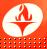 Схема теплоснабжения до 2028 годаКарапсельский сельсоветИланского районаКрасноярского краяКнига 2Обосновывающие материалы ксхеме теплоснабженияТОМ Iг. Красноярск, 2014г.Общество с ограниченной ответственностьюПроизводственно-коммерческое предприятие«ЯрЭнергоСервис»Схема теплоснабжения до 2028 годаКарапсельский сельсовет Иланского района Красноярского краяКнига 2Обосновывающие материалы ксхеме теплоснабженияТОМ Iг. Красноярск, 2014г.Состав проекта:Книга 1 – Схема теплоснабжения до 2028г. Карапсельский сельсовет, Иланского района, Красноярского края.Книга 2, ТОМ I– Обосновывающие материалы к схеме теплоснабжения до 2028г. Карапсельский сельсовет, Иланского района, Красноярского края.Книга 2, ТОМ II– Обосновывающие материалы к схеме теплоснабжения до 2028 г. Карапсельский сельсовет, Иланского района, Красноярского края.Глава 1. Существующее положение в сфере производства, передачи и потребления тепловой энергии для целей теплоснабжения.Часть 1. Функциональная структура теплоснабжения.1.1.1.Эксплуатационные зоны действияте плоснабжающих и теплосетевых организаций.В состав муниципального образования Карапсельский сельсовет входят следующие сельские поселения: село Карапсель, деревни Ловать, Милехино, Красный Хлебороб, Степаново. Системы централизованного теплоснабжения потребителей присутствуют в селе Карапсель и деревне Красный Хлебороб.В настоящее время обслуживание систем теплоснабжения Карапсельского сельсовета осуществляют совместно: Общество с ограниченной ответственностью «Красноярская региональная энергетическая компания» (далее ООО «КРЭК»), и Муниципальное унитарное предприятие «Многоотраслевое производственное объединение Восток» (далее МУП «МПО Восток»), которые эксплуатируют источники тепловой энергии, магистральные, внутриквартальные тепловые сети.В селе Карапсель и деревне Красный Хлебороб расположено по котельной, которые вырабатывают тепловую энергию в виде горячей воды для потребителей сельских поселений на нужды отопления и горячего водоснабжения жилых, административных, социально-культурных зданий и сооружений.Общая протяженность тепловых сетей села Карапсель в двухтрубном исполнении составляет 5470 метров, из которых около 30% сетей требуют ремонта. Ежегодно обслуживающей организацией ремонтируется порядка 500 метров теплотрасс, что составляет около 10% от общей протяженности, но это практически соответствует текущему износу сетей, что не меняет общей ситуации.Общая протяженность тепловых сетей деревни Красный Хлебороб в двухтрубном исполнении составляет 550 метров, из которых около 54% сетей требуют реконструкции.1.1.2.Описание зон действия производственных котельных.Расположенная на территории села Карапсель котельная снабжает теплом жилые, производственные и административные строения суммарной тепловой нагрузкой 2,628 Гкал/ч, в деревне Красный Хлебороб котельная снабжает теплом объекты социально-культурного и административного назначения, суммарной тепловой нагрузкой 0,336 Гкал/ч.1.1.3. Зоны действия индивидуального теплоснабжения.Индивидуальным теплоснабжением снабжены все потребители не подключенные к централизованному теплоснабжению1.1.4. Потребление тепловой энергии (мощности) и теплоносителя объектами, расположенными в производственных зонах, с учетом возможных изменений производственных зон и их перепрофилирования и приросты потребления тепловой энергии (мощности), теплоносителя производственными объектами с разделением по видам теплопотребления и по видам теплоносителя (горячая вода и пар) на каждом этапе.Данный пункт не рассматривается из-за отсутствия объектов, расположенных в производственных зонах и подключенных к централизованному теплоснабжению (информация предоставлена теплоснабжающими организациями – ООО «КРЭК» и МУП «МПО Восток»).Все промышленные объекты относятся к коммерческим, прирост, а так же подключение новых объектов и перепрофилирование существующих производственных зон не предусматривается.Часть 2. Источники тепловой энергии.1.2.1. Структура основного оборудования котельных1.2.1.1.Котельная №1д. Красный Хлебороб.Котельная №1 расположена по адресу: д. Красный Хлебороб, ул. Садовая, 1А.Режим работы котельной – в отопительный период продолжительностью 237 дней в год. Оборудование котельной установлено в отдельном одноэтажном здании, смонтированным из железобетонных блоков с железобетонными перекрытиями. Для отвода газов установлена стальная дымовая труба на бетонном основании высотой 14 метров и диаметром устья 0,52 метра, подвод газов к трубе надземный.В котельной установлено 3-и котлоагрегата: КВ41-0,47; КВм-0,63К; Братск-М в тяжелой обмуровке, выполнены в секционном исполнении, с ручной подачей топлива и ручным шлакоудалением, тепловая мощность котлов: 0,736Гкал/ч; 0,4558Гкал/ч; 0,47Гкал/ч соответственно, фактический КПД котлоагрегатов составляет 70%. Приток воздуха в котельный зал неорганизованный, путем подсосов через неплотности ограждающих конструкций. Котельная работает в одноконтурном режиме по расчетному температурному графику 95/70⁰С, фактический температурный график 80/55⁰С, химводоподготовка отсутствует, в насосной группе установлены два сетевых насоса: К80-50-200N=15кВт; К45-30N=4кВт. Пуск электродвигателей насосов осуществляется «автоматами» плавного пуска. Трубопроводы котельной не имеют тепловой изоляции.Отопление в котельном зале отсутствует.Автоматизация котлов и котельного оборудования отсутствует, запуск в работу и останов котельного оборудования производиться в ручном режиме с распределительного щита.Приборы учета тепла и теплоносителя, а так же сырой воды в котельной не установлены. 1.2.1.2. Котельная №11 с. КарапсельКотельная предназначена для выработки тепловой энергии в виде горячей воды для теплоснабжения и горячего водоснабжения объектов социально-бытового назначения, жилых и административных зданий.Котельная №11 расположена по адресу: с. Карапсель, ул. Трактовая, 72А.Режим работы котельной – в отопительный период продолжительностью 237 дней в год.Оборудование котельной установлено в отдельном кирпичном трехэтажном здании, для отвода газов установлена кирпичная дымовая труба высотой 30 метров и диаметром устья 1,5 метра, подвод газов к трубе подземный.В котельной установлены четыре котлоагрегата: ДКВР 10/13 – 2шт; МВК-ТС-1 – 2шт в тяжелой обмуровке, с мехнической подачей топлива и механическим шлакоудалением, тепловая мощность котлов: 6,5 Гкал/ч и 1,0 Гкал/ч соответственно. Фактический КПД котлоагрегатов составляет 60%.Кроме этого, в котельном зале установлены тягодутьевые вентиляторы ВДН 10-2шт; ВДН-8, производительностью 155 тыс.м3/ч, N=13кВт и 99 тыс.м3/ч, N=11кВт соответствено. Забор воздуха происходит из котельного зала. Приток воздуха в котельный зал неорганизованный, путем подсосов через неплотности ограждающих конструкций. Перед дымовой трубой, установлены три дымососа маркиДН-12,5 производительностью 35,1 тыс.м3/ч, N=55кВт каждый.Котельная работает в одноконтурном режиме по расчетному температурному графику 95/70⁰С, фактический температурный график 90/60⁰С, химводоподготовка отсутствует, в насосной группе установлены два сетевых насоса Д320-50N=55кВт каждый, один рабочий, один резервный. Пуск электродвигателей насосов осуществляется «автоматами» плавного пуска. Трубопроводы котельной не имеют тепловой изоляции.Отопление в котельном зале отсутствует.Автоматизация котлов и котельного оборудования отсутствует, запуск в работу и останов котельного оборудования производиться в ручном режиме с распределительного щита.Приборы учета тепла и теплоносителя, а так же сырой воды в котельной не установлены. Принципиальная схема котельной приведена на рисунке 1.2.1.2Рисунок 1.2.1.2. 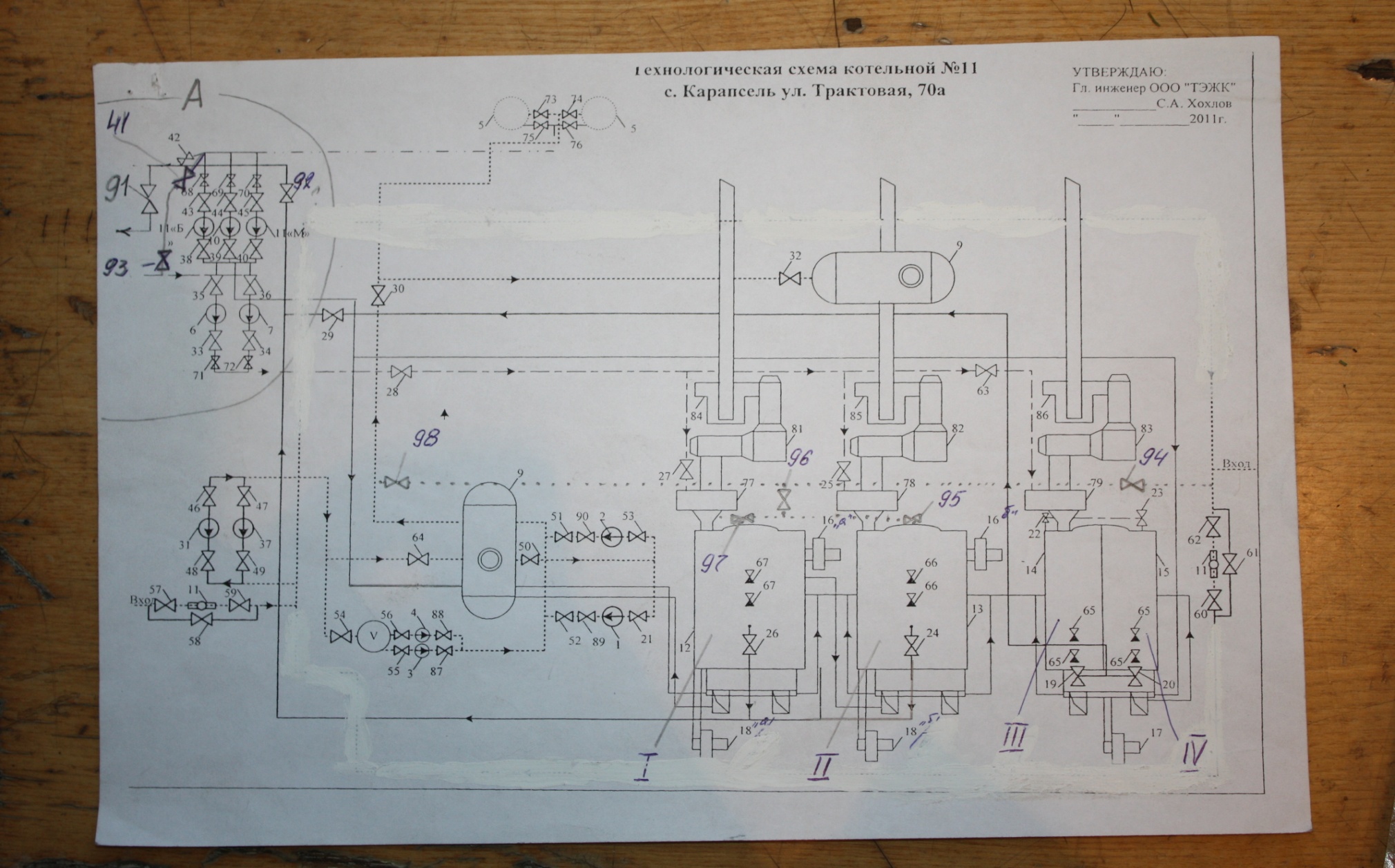 Информация по установленному основному оборудованию сведена в таблицы 1.2.1.1.-1.2.1.2.Таблица 1.2.1.1. Структура основного оборудования котельной №1д. Красный Хлебороб.Таблица 1.2.1.2. Структура основного оборудования котельной №11,с. Карапсель.1.2.2. Параметры установленной тепловой мощности теплофикационного оборудования и теплофикационной установок.Данные представлены в таблице 1.2.2.1.2.3. Ограничения тепловой мощности и параметры располагаемой тепловой мощности.Данные представлены в таблице 1.2.2.1.2.4. Объем потребления тепловой энергии (мощности) и теплоносителя на собственные и хозяйственные нужды и параметры тепловой мощности нетто.Данные представлены в таблице 1.2.2.Таблица 1.2.2. Параметры установленной тепловой мощности теплофикационного оборудования и теплофикационной установки, ограничения тепловой мощности и параметры располагаемой тепловой мощности.Примечание:  1. На котлах отсутствуют действующие (утвержденные) режимные карты.1.2.5. Срок ввода в эксплуатацию теплофикационного оборудования, год последнего освидетельствования при допуске к эксплуатации после ремонтов, год продления ресурса и мероприятия по продлению ресурса.Данные отсутствуют.1.2.6. Схемы выдачи тепловой мощности, структура теплофикационных установок (если источник тепловой энергии - источник комбинированной выработки тепловой и электрической энергии).Источники с комбинированной выработкой электрической и тепловой энергией в Карапсельском сельсовете отсутствуют.1.2.7. Способ регулирования отпуска тепловой энергии от источниковтепловой энергии с обоснованием выбора графика изменения температур теплоносителя.Отпуск тепловой энергии от котельной №1 д. Красный Хлебороб; №11 с. Карапсель осуществляется качественным регулированием по температурному графику.Проанализировав состояние котельного оборудования и тепловых сетей, а так же схему подключения абонентов рекомендуем температурные графики оставить без изменения.1.2.8. Среднегодовая загрузка оборудования котельных.Данные по среднегодовой загруке оборудования котельных сведены в таблицы 1.2.8.1.-1.2.8.2Таблица 1.2.8.1. Тепловой баланс котельной №11.2.9. Способы учета тепла, отпущенного в тепловые сети.Приборы учета отпуска тепловой энергии в котельных не установлены.Учет тепловой энергии вырабатываемой котельной, проводится расчетным путем по подключенным нагрузкам потребителей, с учетом потерь в тепловых сетях с корректировкой на текущую температуру наружного воздуха и фактического расхода топлива на источниках тепловой энергии.1.2.10. Статистика отказов и восстановлений оборудования источников тепловой энергии.Аварий на источниках тепловой энергии в д.Красный Хлебороб, с. Карапсель за период 2010-2013 год не зафиксировано.1.2.11. Предписания надзорных органов по запрещению дальнейшей эксплуатации источников тепловой энергии.Предписания надзорных органов по запрещению дальнейшей эксплуатации источников тепловой энергии отсутствуют.Часть 3. Тепловые сети, сооружения на них и тепловые пункты.1.3.1. Описание структуры тепловых сетей от каждого источника тепловой энергии, от магистральных выводов до центральных тепловых пунктов (если таковые имеются) или до ввода в жилой квартал или промышленный объект.Тепловые сети котельной №1 д. Красный Хлебороб: способ прокладки – подземный канальный в непроходных каналах, диаметр трубопроводов Dу=150 мм; Dу=50 мм. В качестве тепловой изоляции используются плиты минераловатные, в качестве покровного слоя применен рубероид. Часть трубопроводов имеет повреждения теплоизоляции и покровного слоя. Компенсация температурных удлинений осуществляется П – образными компенсаторами и углами поворота теплотрасс.Тепловые сети котельной №11с. Карапсель: способ прокладки – подземный канальный в непроходных каналах, диаметр трубопроводов от Dу=32 мм до Dу=200 мм. В качестве тепловой изоляции используются плиты минераловатные, в качестве покровного слоя применен рубероид. Значительная часть трубопроводов имеет повреждения теплоизоляции. Компенсация температурных удлинений осуществляется П – образными компенсаторами и углами поворота теплотрасс.1.3.2.Карты (схемы) тепловые сети в зонах действия источников тепловой энергии.Информация представлена на рисунках 1.3.2.1-1.3.2.3.1.3.3. Параметры тепловых сетей, включая год начала эксплуатации, тип изоляции, тип прокладки, определением их материальной характеристики и подключенной тепловой нагрузки.Данные представлены в Книге 2, ТОМ II.1.3.4. Описание типов и количества секционирующей и регулирующей арматуры на тепловых сетях.Секционирующая арматура на тепловых сетях отсутствует.1.3.5. Описание типов и строительных особенностей тепловых камер и павильонов.На тепловых сетях от котельной №1 д. Красный Хлебороб, котельной №11 с. Карапсель, частично тепловые камеры изготовлены из деревянных конструкций, частично из кирпича, расположены ниже уровня земли. Площадь тепловых камер от 2,5 до 6 м2. Кроме того имеются тепловые камеры, смонтированные из железобетонных колец Д 1,5м с основанием и покрытием из железобетонных плит.1.3.6. Описание графиков регулирования отпуска тепла в тепловые сети с анализом их обоснованностиДанные представлены в Главе 1, часть 2, п.1.2.7.1.3.7. Фактические температурные режимы отпуска тепла в тепловые сети и их соответствие утвержденным графикам регулирования отпуска тепла в тепловые сети.Фактические температурные режимы отпуска тепла в тепловые сети не соответствуют утвержденному графику регулирования отпуска – 95/70°С. Фактическая температура теплоносителя в подающем трубопроводе 80/55°С. Максимальная температура теплоносителя в подающем трубопроводе тепловой сети 80°С1.3.8. Гидравлические режимы тепловых сетей и пьезометрические графики.Данные представлены в Книге 2, ТОМ II.1.3.9. Статистика отказов тепловых сетей (аварий, инцидентов) за последние 5 лет.Аварий на тепловых сетях от источников тепловой энергии в д.Красный Хлебороб, с. Карапсель, за период 2010-2013 год не зафиксировано.1.3.10. Статистика восстановлений (аварийно-восстановительных ремонтов) тепловых сетей и среднее время, затраченное на восстановление работоспособности тепловых сетей, за последние 5 лет.Данные отсутствуют.1.3.11. Описание процедур диагностики состояния тепловых сетей и планирования капитальных (текущих) ремонтов.Информация о проведениях плановой диагностики тепловых сетей отсутствуют.1.3.12. Описание периодичности и соответствия техническим регламентам и иным обязательным требованиям процедур летних ремонтов с параметрами и методами испытаний (гидравлических, температурных, на тепловые потери) тепловых сетей.Гидравлические испытания проводятся ежегодно по окончании отопительного сезона и перед его началом. Информация о проводимых температурных испытаниях и испытаниях на тепловые потери отсутствует.1.3.13. Описание нормативов технологических потерь при передаче тепловой энергии (мощности), теплоносителя, включаемых в расчет отпущенных тепловой энергии (мощности) и теплоносителя.Данные представлены в таблице 1.3.13.1.3.14. Оценка тепловых потерь в тепловых сетях за последние 3 года при отсутствии приборов учета тепловой энергии.Данные представлены в таблице1.3.13.Таблица 1.3.13. Оценка тепловых потерь в тепловых сетях за 2013 год (при отсутствии приборов учета тепловой энергии).1.3.15. Предписания надзорных органов по запрещению дальнейшей эксплуатации участков тепловой сети и результаты их исполнения.Предписания надзорных органов по запрещению дальнейшей эксплуатации участков тепловой сети отсутствуют.1.3.16. Описание типов присоединений теплопотребляющих установок потребителей к тепловым сетям с выделением наиболее распространенных, определяющих выбор и обоснование графика регулирования отпуска тепловой энергии потребителям.Данные представлены в Книге 2, ТОМII.1.3.17. Сведения о наличии коммерческого приборного учета тепловой энергии, отпущенной из тепловых сетей потребителям, и анализ планов по установке приборов учета тепловой энергии и теплоносителя.Потребители узлами учета не оборудованы. Информация о запланированных к установке приборов отсутствует.1.3.18. Анализ работы диспетчерских служб теплоснабжающих (теплосетевых) организаций и используемых средств автоматизации, телемеханизации и связи.Для своевременного обнаружения и ликвидации последствий аварийных ситуаций в системе теплоснабжения и Иланского района в общем и Карапсельского сельсовета в частности, в ООО «КРЭК» создана диспетчерская служба. Она расположена в отдельном помещении в г. Иланский. О наличии аналогичной службы в МУП «МПО Восток» информация отсутствует.Основной задачей службы является обеспечение надёжного и бесперебойного снабжения потребителей тепловой энергией, локализация и ликвидация технологических нарушений в тепловых сетях и котельных Иланского района. Сообщение о возникших нарушениях функционирования системы теплоснабжения передается диспетчером аварийной бригаде. Ликвидация инцидентов на трубопроводах и котельных осуществляется персоналом ООО «КРЭК» в соответствии с внутренними организационно-распорядительными документами.При планировании проведения ремонтных работ на магистральных, распределительных и внутриквартальных тепловых сетях (в случае, если отключение инженерной системы приведет к ограничению доступа потребителями к услугам теплоснабжения) время начала и окончания работ согласуется с управляющими организациями.Уведомление потребителей, попадающих в зону отключения, и извещение соответствующих подразделений администраций Иланского района, осуществляет персонал диспетчерской службы.Диспетчерская служба средствами автоматизации и телемеханизации не оснащена.1.3.19. Уровень автоматизации и обслуживания центральных тепловых пунктов, насосных станций.Центральные тепловые пункты и насосные станции отсутствуют.1.3.20. Сведения о наличии защиты тепловых сетей от превышения давления.Защита тепловых сетей от превышения давления отсутствует.1.3.21. Перечень выявленных бесхозяйных тепловых сетей и обоснование выбора организации, уполномоченной на их эксплуатацию.Бесхозяйные тепловые сети – отсутствуют.Часть 4. Зоны действия источников тепловой энергии.1.4.1. Описание существующих зон действия источников тепловой энергии во всех системах теплоснабжения на территории поселения,  включая перечень котельных, находящихся в зоне эффективного радиуса теплоснабжения источников комбинированной выработки тепловой и электрическойДанные представлены в п. 1.2. «Описание зон действия производственных котельных» (Часть 1 "Функциональная структура теплоснабжения»).Часть 5. Тепловые нагрузки потребителей тепловой энергии, групп потребителей тепловой энергии в зонах действия источников тепловой энергии.1.5.1. Описание значений потребления тепловой энергии в расчетных элементах территориального деления при расчетных температурах наружного воздуха.Данные представлены в таблице 1.5.1.Таблица 1.5.1. Описание значений прироста потребления тепловой энергии в расчетных элементах территориального деления при расчетных температурах наружного воздуха.1.5.2. Описание случаев (условий) применения отопления жилых помещений в многоквартирных домах с использованием индивидуальных квартирных источников тепловой энергии.Индивидуальные источники тепловой энергии применены в жилых домах, которые на момент постройки не подключены к центральному теплоснабжению. Топливом для индивидуальных источников отопления является бурый уголь и дрова. В настоящее время подавляющее большинство жилых домов в сельских поселениях Карапсельского сельсовета не подключены к централизованному теплоснабжению.Для перевода домов на централизованное теплоснабжение необходимо выполнить проектирование и строительство тепловых сетей, проектирование и монтаж внутренних систем отопления домов, для чего необходимы существенные первоначальные капитальные вложения.1.5.3. Описание значений потребления тепловой энергии в расчетных элементах территориального деления за отопительный период и за год в целом.Значения потребления тепловой энергии на котельной №1д. Красный Хлебороб, котельной №11с. Карапсель в расчетных элементах за отопительный период и за год в целом одинаковы, в летний (межотопительный) период источники тепловой энергии не эксплуатируются.1.5.4. Описание значений потребления тепловой энергии при расчетных температурах наружного воздуха в зонах действия источника тепловой энергии.Потребление тепловой энергии при расчетных температурах наружного воздуха определяется на основе тепловых нагрузок потребителей, установленных в договорах теплоснабжения с разбивкой тепловых нагрузок на максимальное потребление тепловой энергии на отопление, горячее водоснабжение и технологические нужды. В связи с отсутствием 100% подписанных договоров в ООО «КРЭК» с потребителями, нет возможности описать значения потребления тепловой энергии при расчетных температурах наружного воздуха в зонах действия источника тепловой энергии.1.5.5. Описание существующих нормативов потребления тепловой энергии для населения на отопление и горячее водоснабжение.Утвержденное решение Карапсельского сельсовета, Иланского района, Красноярского края «О пересмотре размера платы граждан за жилое помещение и коммунальные услуги в Карапсельском сельсовете» представлено на рисунках 1.5.5.1.-1.5.5.3.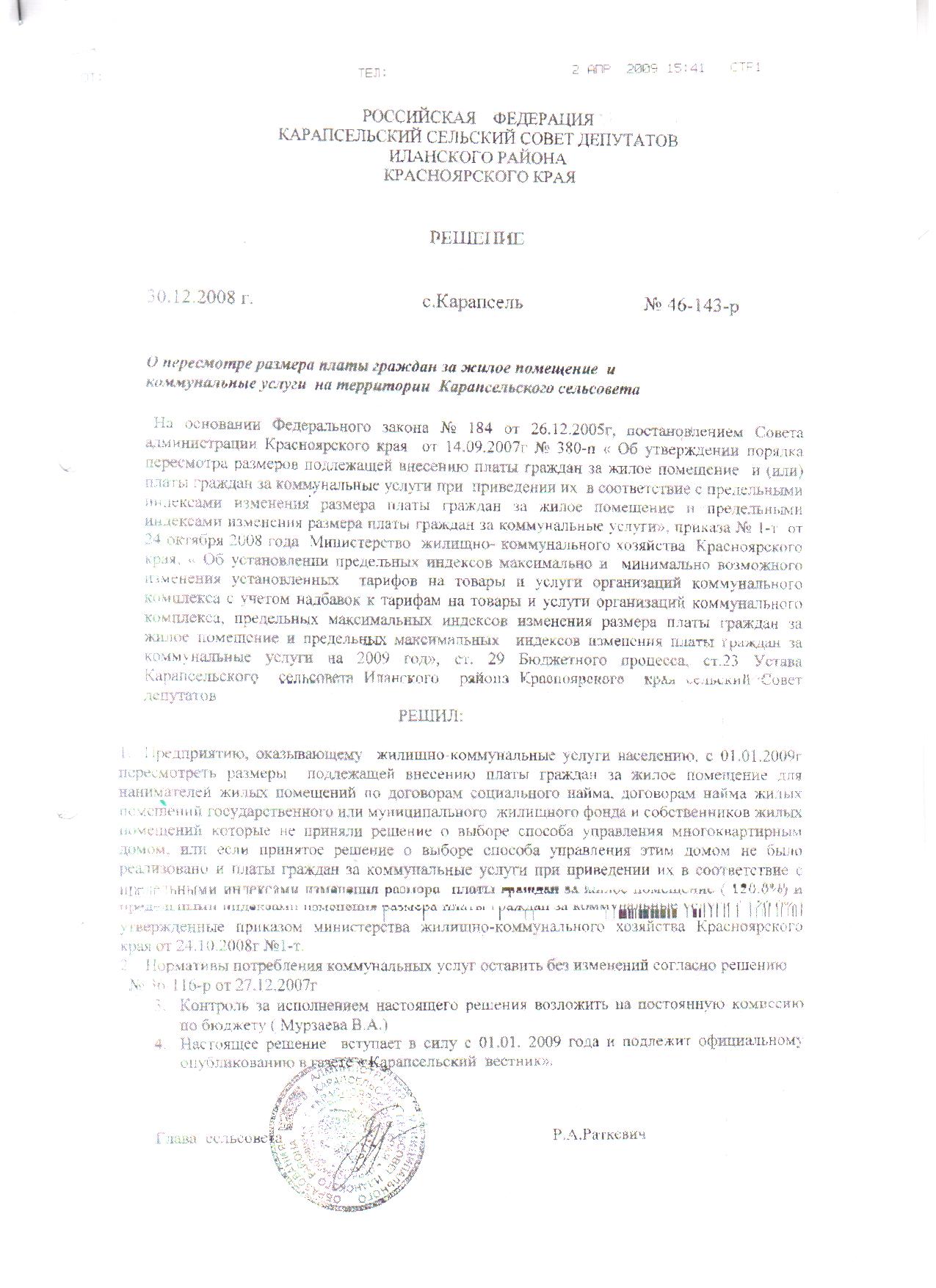 Рисунок 1.5.5.1.- решение о нормативах потребления коммунальных услуг.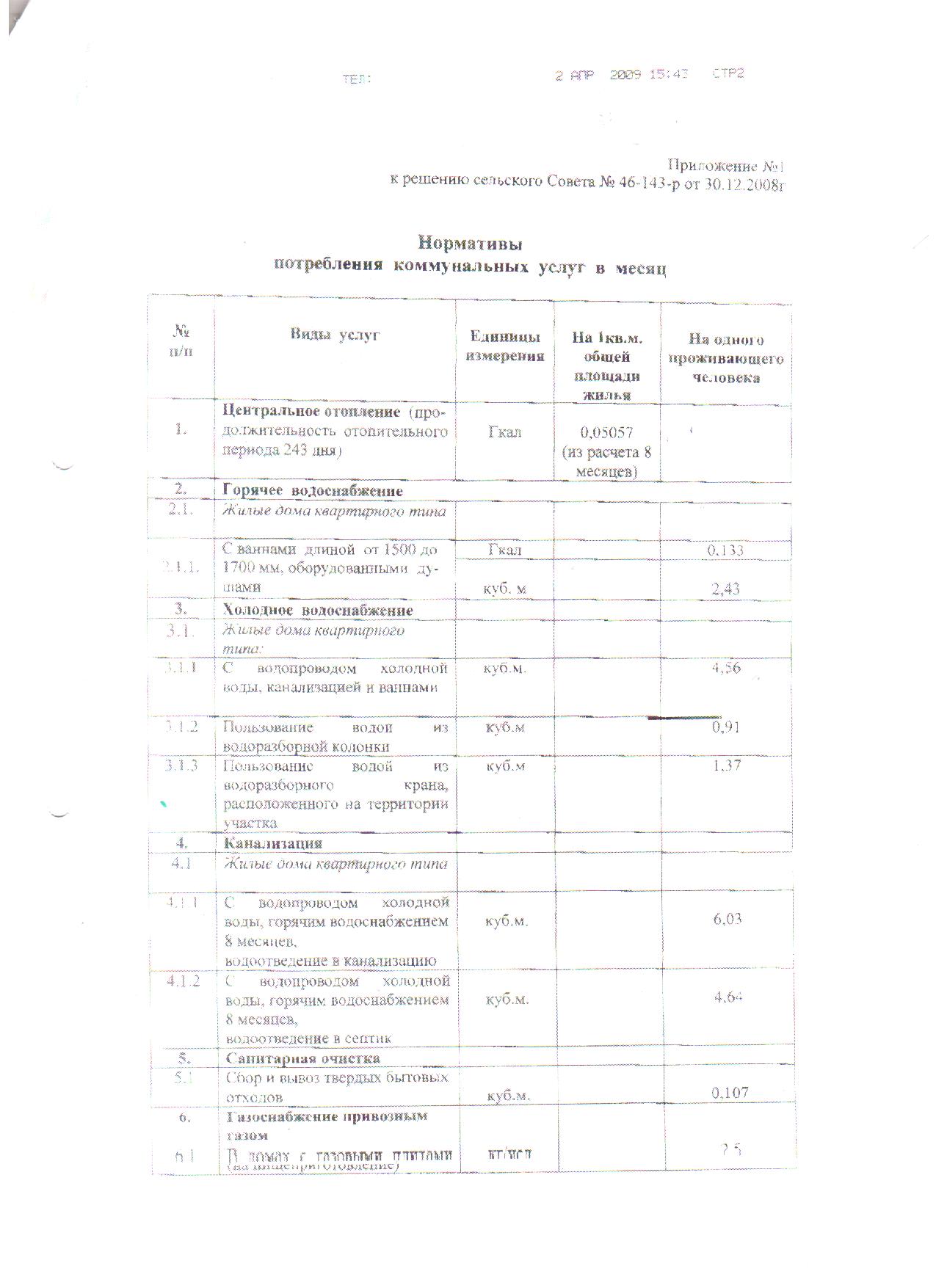 Рисунок 1.5.5.2. –нормы потребления коммунальных услуг (начало).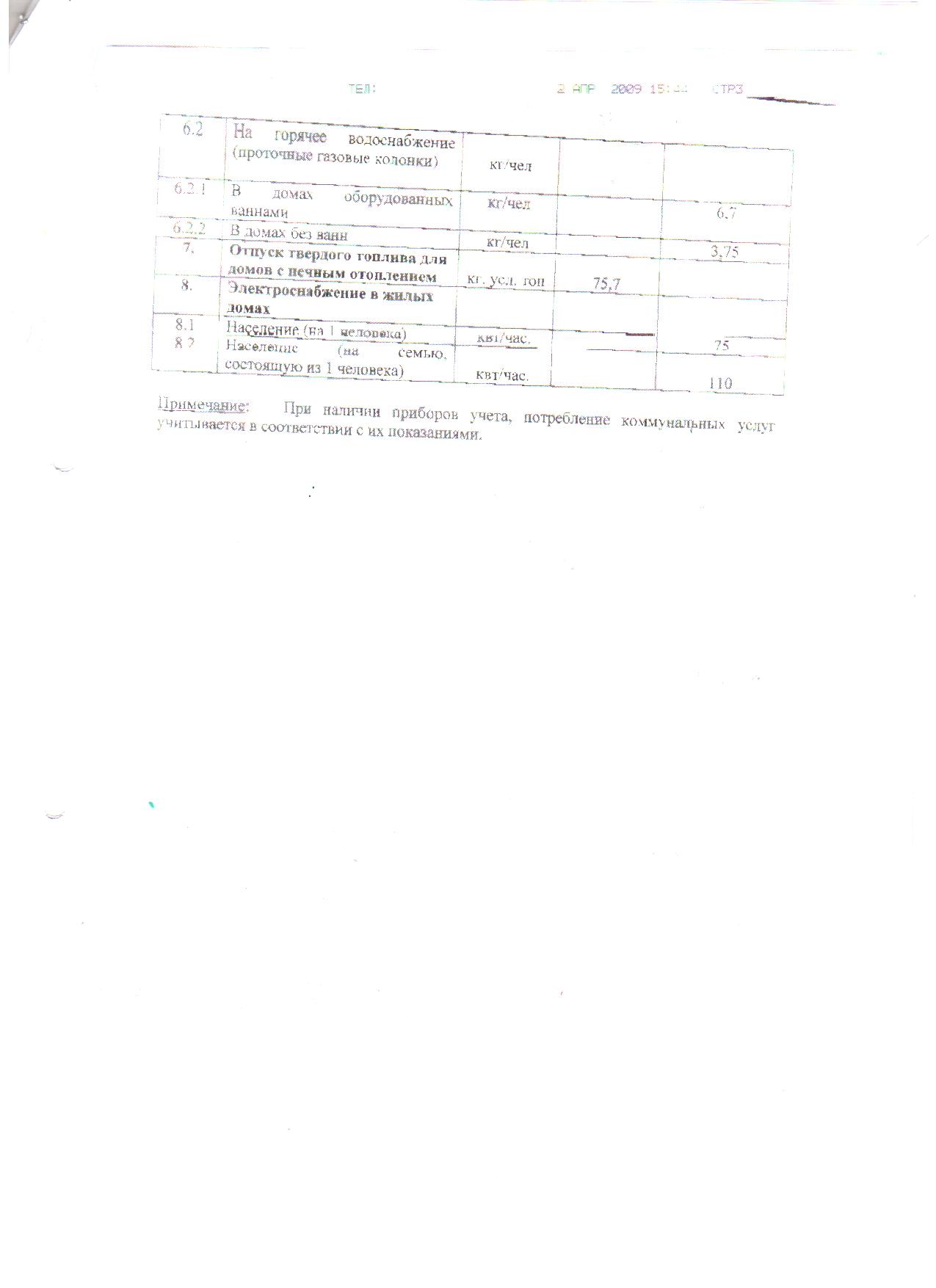 Рисунок 1.5.5.3.- нормы потребления коммунальных услуг (окончание).Часть 6.Балансы тепловой мощности и тепловой нагрузки в зонах действия источников тепловой энергии.1.6.1. Описание балансов установленной, располагаемой тепловой мощности и тепловой мощности нетто, потерь тепловой мощности в тепловых сетях и присоединенной тепловой нагрузки по каждому источнику тепловой энергии, а в случае нескольких выводов тепловой мощности от одного источника тепловой энергии - по каждому из выводов.Информация представлена в таблице 1.6.2.1.6.2. Описание резервов и дефицитов тепловой мощности нетто по каждому источнику тепловой энергии и выводам тепловой мощности от источников тепловой энергии.Информация представлена в таблице1.6.2.Таблица 1.6.2. Описание балансов установленной, располагаемой тепловой мощности и тепловой мощности нетто, потерь тепловой мощности в тепловых сетях и присоединенной тепловой нагрузки, описание резервов и дефицитов тепловой мощности нетто по каждому источнику тепловой энергии.1.6.3. Описание гидравлических режимов, обеспечивающих передачу тепловой энергии от источника тепловой энергии до самого удаленного потребителя и характеризующих существующие возможности (резервы и дефициты по пропускной способности) передачи тепловой энергии от источника к потребителю.Существующая ситуация описана в разделах 3, 4.1.6.4. Причины возникновения дефицитов тепловой мощности и последствий влияния дефицитов на качество теплоснабжения.Дефицит тепловой мощности на котельных д. Красный Хлебороб и с. Карапсель отсутствуют.1.6.5. Описание резервов тепловой мощности нетто источников тепловой энергии и возможностей расширения технологических зон действия источников с резервами тепловой мощности нетто в зоны действия с дефицитом тепловой мощности.Резервы тепловой мощности котельных, нетто д. Красный Хлебороб и с. Карапсель представлены в таблице 1.6.2.Расширения технологических зон действия источников с резервами тепловой мощности нетто в зоны действия с дефицитом тепловой мощности не предполагается, в виду отсутствия потребности.Часть 7.Балансы теплоносителя.1.7.1. Описание утвержденных балансов производительности водоподготовительных установок теплоносителя для тепловых сетей и максимального потребления теплоносителя в теплоиспользующих установках потребителей в перспективных зонах действия систем теплоснабжения и источников тепловой энергии, в том числе работающих на единую тепловую сеть.Утвержденные балансы производительности водоподготовительных установок теплоносителя для тепловых сетей и максимального потребления теплоносителя в теплоиспользующих установках потребителей вперспективных зонах действия систем теплоснабжения и источников тепловой энергии отсутствуют.1.7.2. Описание утвержденных балансов производительности водоподготовительных установок теплоносителя для тепловых сетей и максимального потребления теплоносителя в аварийных режимах систем теплоснабжения.Утвержденные балансы производительности водоподготовительных установок теплоносителя для тепловых сетей и максимального потребления теплоносителя в аварийных режимах систем теплоснабжения отсутствуют.Часть 8.Топливные балансы источников тепловой энергии и система обеспечения топливом.1.8.1. Описание видов и количества используемого основного топлива для каждого источника тепловой энергии.Информация представлена в таблице 1.8.1.1.8.2. Описание видов резервного и аварийного топлива и возможности их обеспечения в соответствии с нормативными требованиями.Резервное и аварийное топливо не предусмотрено.Таблица 1.8.1. Топливные балансы для котельных д. Красный Хлебороб, с. Карапсель за 2013год.*-с низшей теплотворной способностью 3700 ккал/кгЧасть 9. Технико-экономические показатели теплоснабжающих и теплосетевых организаций.1.9.1. Описание результатов хозяйственной деятельности теплоснабжающих и теплосетевых организаций в соответствии с требованиями, устанавливаемыми Правительством Российской Федерации в стандартах раскрытия информации теплоснабжающими организациями, теплосетевыми организациями.Информация представлена в таблицах 1.9.1.-1.9.3.Таблица 1.9.1. Информация об инвестиционных программах и отчетах об их реализацииТаблица 1.9.2. Информация о наличии (отсутствии) технической возможности доступа к регулируемым товарам и услугам регулируемых организаций, а также о регистрации и ходе реализации заявок на подключение к системе теплоснабженияТаблица 1.9.3. Информация об основных показателях финансово-хозяйственной деятельности регулируемых организаций, включая структуру основных производственных затрат (в части регулируемой деятельности)Часть 10. Цены (тарифы) в сфере теплоснабжения.1.10.1. Описание динамики утвержденных тарифов, устанавливаемых органами исполнительной власти субъекта Российской Федерации в области государственного регулирования цен (тарифов) по каждому из регулируемых видов деятельности и по каждой теплосетевой и теплоснабжающей организации с учетом последних 3 лет.Информация представлена в таблицах1.10.1.1.-1.10.1.2. Таблица 1.10.1.1. Динамика утверждённых тарифов ООО «Красноярская региональная компания»на теплоснабжение комиссией РЭК Красноярского краяТаблица 1.10.1.2. Динамика утверждённых тарифов от источников на теплоснабжение 1.10.2. Описание структуры цен (тарифов), установленных на момент разработки схемы теплоснабжения.ООО «КРЭК» и МУП «МПО Восток» реализуют тепловую энергию потребителям Карапсельского сельсовета. Годовой объём реализации тепловой энергии составляет 8142,84 Гкал в год. Структуры цен (тарифов) ООО «КРЭК», установленных на момент разработки схемы теплоснабжения и потребления тепловой энергии по группам потребителей представлены в таблицах 1.10.2.1, 1.10.2.2Схема теплоснабжения Карапсельского сельсовета.Таблица 1.10.2.1. Мониторинг потребления тепловой энергии по группам потребителей Карапсельского сельсовета  от источника: котельная №11 ООО «КРЭК» (Гкал/год).Таблица 1.10.2.2. Мониторинг потребления тепловой энергии по группам потребителей Карапсельского сельсовета  от источника: котельная №1 МУП «МПО Восток» (Гкал/год).Таблица 1.10.2.2. Структура тарифа на тепловую энергию ООО «КРЭК» (тыс. руб.).1.10.3. Описание платы за подключение к системе теплоснабжения и поступлений денежных средств от осуществления указанной деятельности.Плата за подключение не предусмотрена.1.10.4. Описание платы за услуги по поддержанию резервной тепловой мощности, в том числе для социально значимых категорий потребителей.Плата за поддержание резервной мощности непредусмотрена.Часть 11. Описание существующих технических и технологических проблем в системах теплоснабжения поселения, городского округа.1.11.1. Описание существующих проблем организации качественного теплоснабжения (перечень причин, приводящих к снижению качества теплоснабжения, включая проблемы в работе теплопотребляющих установок потребителей).На основании выше приведенного анализа можно обозначить следующие основные проблемные места функционирования системы теплоснабжения:	– отсутствие коммерческих приборов учета тепловой энергии на выходе с котельных;	– высокий износ котельного оборудования на котельной №11. Оборудование на источниках тепловой энергии находится в эксплуатации длительное время, что требует проведения своевременных работ по капитальному ремонту и замене оборудования. Кроме того, из за останова промышленных предприятий в с. Карапсель и отсутствии переспектив их восстановления, на котельной №11 образовался значительный резерв тепловой мощности, так как потребление тепла составляет 2,628 Гкал/ч при располагаемой тепловой мощности в 15 Гкал/ч. Целесообразно, с целью снижения текущих затрат на эксплуатацию котельной такой мощности, на прилегающей территории смонтировать котельную тепловой мощностью до 5 Гкал/ч (с учетом возможной перспективы развития).	– высокий износ тепловых сетей и их изоляции обуславливает существенные потери тепловой энергии при транспортировке (до 40 %) от всех котельных;	– отсутствие автоматизации котельных №1, №11 и, как следствие, повышенные расходы на оплату труда рабочих и снижение надежности функционирования системы выработки тепловой энергии;	– невыдерживание расчетного температурного графика от источников тепловой энергии;	– отсутствие на тепловых вводах потребителей дросселирующих устройств, что вызывает разрегулировку всей системы теплоснабжения;	– отсутствие регуляторов температуры на ГВС у потребителей, влечет за собой увеличение расхода сетевой воды, а следовательно, и увеличение электроэнергии на перекачку теплоносителя;	– несанкционированные сливы теплоносителя, влекут увеличение расхода сетевой воды и тепловых потерь;	– отсутствие на источниках тепловой энергии установок химической водоподготовки.1.11.2. Описание существующих проблем развития систем теплоснабжения.отсутствие приборов учета тепловой энергии не позволяет сопоставить выработку тепловой энергии и реально подключенные тепловые нагрузки потребителей.1.11.3. Описание существующих проблем надежного и эффективного снабжения топливом действующих систем теплоснабжения.Поставка топлива в сельские поселения затрудняется при снегопадах и метелях, в следствии которых движение по автодорогам транспорта доставляющего топливо невозможно до прочистки дорог спецтехникой.1.11.4. Анализ предписаний надзорных органов об устранении нарушений, влияющих на безопасность и надежность системы теплоснабжения.Предписания надзорных органов об устранении нарушений, влияющих на безопасность и надежность системы теплоснабжения отсутствуют.Директор:Усенков Д.Г.ГИП:Корчак И.В.Ведущий специалистЛиповка А.Ю.ИнженерКаменецкий Ю.В.ОборудованиеОборудованиеОборудованиеКотельная №1Котельная №1Котельная №1ОборудованиеОборудованиеОборудованиеКотел №1 (оборудование)Котел №2 (оборудование)Котел №3 (оборудование)КотелТип (марка)Тип (марка)КВ41-0,47КВм-0,63КБратск-МКотелПроизводительность, Гкал/чПроизводительность, Гкал/ч0,7360,45580,47Подача топливаТипТипРучнаяРучнаяРучнаяТопочное устройствоТип (марка)Тип (марка)Колосниковая решеткаКолосниковая решеткаКолосниковая решеткаТопочное устройствоТип (марка)Тип (марка)Колосниковая решеткаКолосниковая решеткаКолосниковая решеткаТопочное устройствоТип (марка)Тип (марка)Колосниковая решеткаКолосниковая решеткаКолосниковая решеткаВентиляторТип (марка)Тип (марка)ВЦ14-46-2,5ВЦ14-46-2,5ВЦ14-46-2,5ВентиляторПроизводительность, тыс. м3/чПроизводительность, тыс. м3/ч280028002800ВентиляторМарка двигателя Марка двигателя –––ВентиляторМощность, кВтМощность, кВт444ВентиляторЧастота вращения, об/минЧастота вращения, об/мин300030003000ВентиляторКоличество, шт.Количество, шт.333ДымососТип (марка)Тип (марка)ДН-9ДН-9ДН-9ДымососПроизводительность, тыс. м3/чПроизводительность, тыс. м3/ч149001490014900ДымососМарка двигателя Марка двигателя –––ДымососМощность, кВтМощность, кВт151515ДымососЧастота вращения, об/минЧастота вращения, об/мин150015001500ДымососКоличество, шт.Количество, шт.111НасосыСетевыеМаркаК80-50-200–НасосыСетевыеНомер––НасосыСетевыеМощность двигателя, кВт15–НасосыСетевыеЧастота вращения, об/мин3000–НасосыСетевыеКоличество, шт.1–НасосыПитательныеМарка–––НасосыПитательныеНомер–––НасосыПитательныеМощность двигателя, кВт–––НасосыПитательныеЧастота вращения, об/мин–––НасосыПитательныеКоличество, шт.–––НасосыПодпиточныеМаркаК 45-30НасосыПодпиточныеНомер–НасосыПодпиточныеМощность двигателя, кВт4,0НасосыПодпиточныеКоличество, шт.1ХимводоподготовкаТипнет––ХимводоподготовкаПроизводительность, т/ч–––ХимводоподготовкаКоличество, шт.–––ОборудованиеОборудованиеОборудованиеКотельная №11Котельная №11Котельная №11Котельная №11ОборудованиеОборудованиеОборудованиеКотел №1 (оборудование)Котел №2 (оборудование)Котел №3 (оборудование)Котел №4(оборудование)КотелТип (марка)Тип (марка)ДКВР 10/13ДКВР 10/13МВК-ТС-1МВК-ТС-1КотелПроизводительность, Гкал/чПроизводительность, Гкал/ч6,56,51,01,0Подача топливаТипТипМеханическаяМеханическаяМеханическаяМеханическаяТопочное устройствоТип (марка)Тип (марка)Колосниковая решеткаКолосниковая решеткаКолосниковая решеткаКолосниковая решеткаВентиляторТип (марка)Тип (марка)ВДН-10ВДН-10ВДН-8ВДН-8ВентиляторПроизводительность, тыс. м3/чПроизводительность, тыс. м3/ч1551559999ВентиляторМарка двигателя Марка двигателя АИР160АИР160АИРАИРВентиляторМощность, кВтМощность, кВт13131111ВентиляторЧастота вращения, об/минЧастота вращения, об/мин1000100010001000ВентиляторКоличество, шт.Количество, шт.1111ДымососТип (марка)Тип (марка)ДН-12,5ДН-12,5ДН-12,5ДН-12,5ДымососПроизводительность, тыс. м3/чПроизводительность, тыс. м3/ч35,135,135,135,1ДымососМарка двигателя Марка двигателя А250М6А250М6--ДымососМощность, кВтМощность, кВт55555555ДымососЧастота вращения, об/минЧастота вращения, об/мин1000100015001500ДымососКоличество, шт.Количество, шт.2211НасосыСетевыеМаркаД320-50–НасосыСетевыеНомер––НасосыСетевыеМощность двигателя, кВт55–НасосыСетевыеЧастота вращения, об/мин1500–НасосыСетевыеКоличество, шт.2–НасосыПитательныеМаркаК80-50-200–К100-65-200К100-65-200НасосыПитательныеНомер-–--НасосыПитательныеМощность двигателя, кВт15–3022НасосыПитательныеЧастота вращения, об/мин3000–30003000НасосыПитательныеКоличество, шт.3–11НасосыПодпиточныеМаркаК80-50-200НасосыПодпиточныеНомер–НасосыПодпиточныеМощность двигателя, кВт15НасосыПодпиточныеКоличество, шт.1ХимводоподготовкаТипНет––ХимводоподготовкаПроизводительность, т/ч–––ХимводоподготовкаКоличество, шт.–––Источник тепловой энергииОсновное оборудование источника тепловой энергииОсновное оборудование источника тепловой энергииОсновное оборудование источника тепловой энергииОсновное оборудование источника тепловой энергииУстановленная тепловая мощность основного оборудования источника тепловой энергии, Гкал/чТехнические ограничения на использование установленной тепловой мощностиФактический КПД, %Располагаемая мощность основного оборудования источника тепловой энергии (по режимным картам), Гкал/чЗатраты тепловой мощности на собственные и хозяйственные нужды источника тепловой энергии, Гкал/чТепловая мощность источника тепловой энергии "нетто", Гкал/чПотери тепловой энергии при ее передаче по тепловым сетямПотери тепловой энергии при ее передаче по тепловым сетямСуммарная тепловая нагрузка потребителей, Гкал/чЗатраты тепловой мощности на хозяйственные нужды тепловых сетей, тыс. руб.Дефицит (резерв) тепловой мощности источника тепловой энергии, Гкал/чИсточник тепловой энергииТип (марка)Производительность, Гкал/чКоличество, шт.Тепловая мощность основного оборудования, Гкал/чУстановленная тепловая мощность основного оборудования источника тепловой энергии, Гкал/чТехнические ограничения на использование установленной тепловой мощностиФактический КПД, %Располагаемая мощность основного оборудования источника тепловой энергии (по режимным картам), Гкал/чЗатраты тепловой мощности на собственные и хозяйственные нужды источника тепловой энергии, Гкал/чТепловая мощность источника тепловой энергии "нетто", Гкал/чЧерез теплоизоляционные конструкции теплопроводов, Гкал/чЗа счет потерь теплоносителя, Гкал/чСуммарная тепловая нагрузка потребителей, Гкал/чЗатраты тепловой мощности на хозяйственные нужды тепловых сетей, тыс. руб.Дефицит (резерв) тепловой мощности источника тепловой энергии, Гкал/ч12345678910111213151617Котельная №11с. КарапсельДКВР 10/136,5213,015,0Ограничений нет7515,00,7514,251,41,422,628-8,89Котельная №11с. КарапсельМВК-ТС-11,022,015,0Ограничений нет7515,00,7514,251,41,422,628-8,89Котельная №1д. Красный ХлеборобКВ41-0,470,73610,7361,662Ограничений нет851,6620,0831,5780,120,140,336-1,038Котельная №1д. Красный ХлеборобКВм-0,63К0,45610,4561,662Ограничений нет841,6620,0831,5780,120,140,336-1,038Котельная №1д. Красный ХлеборобБратск-М0,4710,471,662Ограничений нет801,6620,0831,5780,120,140,336-1,038ИТОГО-7-3,56–16,6620,83315,8281,521,592,964-9,928№Базовый (факт.)На регулируемый период (плановый)п/пНаименование показателяс 01.01.10г. по 31.12.10г.с 01.01.12г. по 31.12.12г.1Количество выработанной тепловой энергии котлами, Гкал1063,8151114,0462Собственные нужды котлов и котельной, Гкал3Отпуск тепла с коллекторов котельной, Гкал/час1063,8151114,0464Покупка тепловой энергии, Гкал5Отпуск в тепловую сеть1063,8151114,0466Потери в тепловых сетях, принадлежащих ЭСО195,245203,8787Полезный отпуск тепловой энергии всего, Гкал868,57910,1687в том числе:868,57910,1687.1.Для реализации сторонним потребителям (абонентам ЭСО), Гкал                     в том числе:868,57910,1687.1.1.бюджетным потребителям, Гкал139,65139,6477.1.2.прочим потребителям, Гкал             в том числе:728,92770,5217.1.2.1.населению, Гкал718,1759,7017.2.Для собственного потребления, ГкалТаблица 1.2.8.2. Тепловой баланс котельной №11Таблица 1.2.8.2. Тепловой баланс котельной №11Таблица 1.2.8.2. Тепловой баланс котельной №11Таблица 1.2.8.2. Тепловой баланс котельной №11№Базовый (факт.)На регулируемый период (плановый)п/пНаименование показателяс 01.01.10г. по 31.12.10г.с 01.01.12г. по 31.12.12г.1Количество выработанной тепловой энергии котлами, Гкал8909,448099,6982Собственные нужды котлов и котельной, Гкал--3Отпуск тепла с коллекторов котельной, Гкал/час8909,448099,6984Покупка тепловой энергии, Гкал--5Отпуск в тепловую сеть8909,448099,6986Потери в тепловых сетях, принадлежащих ЭСО1635,171482,2987Полезный отпуск тепловой энергии всего, Гкал в том числе:7274,276617,47.1.Для реализации сторонним потребителям (абонентам ЭСО), Гкал                     в том числе:7274,276617,47.1.1.бюджетным потребителям, Гкал1208,171247,877.1.2.прочим потребителям, Гкал             в том числе:6066,15369,537.1.2.1.населению, Гкал5750,185340,6467.2.Для собственного потребления, ГкалИсточник тепловой энергииДиаметр, ммПротяжен-ность, мСредняятемперату-раотопитель-ного сезона, °ССреднегодовые значения температуры теплоносителя в подающем и обратном трубопроводах тепловой сети, °ССреднегодовые значения температуры теплоносителя в подающем и обратном трубопроводах тепловой сети, °СОбщее количество воды на заполнение системы теплоснаб-жения, м3Общее количество воды на норматив-ную подпитку системы теплоснаб-жения, м3/годЗатраты тепловой мощности на собственные и хозяйственные нужды, Гкал/чИтого расход воды в котель-ной за год, м3Суммарные годовые тепловые потери воздушными и подземными трубопрово-дами подачи и обратки (Норм.), ГкалИтого тепло-вые потери в год, ГкалИтого тепло-вые потери в год, ГкалИсточник тепловой энергииДиаметр, ммПротяжен-ность, мСредняятемперату-раотопитель-ного сезона, °СПодающийОбратныйОбщее количество воды на заполнение системы теплоснаб-жения, м3Общее количество воды на норматив-ную подпитку системы теплоснаб-жения, м3/годЗатраты тепловой мощности на собственные и хозяйственные нужды, Гкал/чИтого расход воды в котель-ной за год, м3Суммарные годовые тепловые потери воздушными и подземными трубопрово-дами подачи и обратки (Норм.), ГкалИтого тепло-вые потери в год, ГкалИтого тепло-вые потери в год, ГкалКотельная№ 1д. Красный Хлебороб159527-8,880559,35744,9130,08354,271308,241780,3441780,344Котельная№ 1д. Красный Хлебороб5723-8,880559,35744,9130,08354,271308,241780,3441780,344Котельная№ 11 с. Карапсель219160-8,8805528,074134,7550,75162,82912115,4416381,4416381,44Котельная№ 11 с. Карапсель159408,1-8,8805528,074134,7550,75162,82912115,4416381,4416381,44Котельная№ 11 с. Карапсель125105-8,8805528,074134,7550,75162,82912115,4416381,4416381,44Котельная№ 11 с. Карапсель1081087,1-8,8805528,074134,7550,75162,82912115,4416381,4416381,44Котельная№ 11 с. Карапсель89512,6-8,8805528,074134,7550,75162,82912115,4416381,4416381,44Котельная№ 11 с. Карапсель76253,2-8,8805528,074134,7550,75162,82912115,4416381,4416381,44Котельная№ 11 с. Карапсель57847,8-8,8805528,074134,7550,75162,82912115,4416381,4416381,44Котельная№ 11 с. Карапсель40363,9-8,8805528,074134,7550,75162,82912115,4416381,4416381,44Котельная№ 11 с. Карапсель32727,7-8,8805528,074134,7550,75162,82912115,4416381,4416381,44ИтогоИтогоИтогоИтогоИтогоИтогоИтогоИтогоИтогоИтогоИтогоИтого18161,7818161,78Территориальное делениеЭтапыТепловая нагрузка, Гкал/чТепловая нагрузка, Гкал/чТепловая нагрузка, Гкал/чТепловая нагрузка, Гкал/чТепловая нагрузка, Гкал/чТепловая нагрузка, Гкал/чТепловая нагрузка, Гкал/чТепловая нагрузка, Гкал/чТеплоноситель, м3/чТеплоноситель, м3/чТеплоноситель, м3/чТеплоноситель, м3/чТеплоноситель, м3/чТеплоноситель, м3/чТеплоноситель, м3/чТеплоноситель, м3/чТерриториальное делениеЭтапыОтоплениеОтоплениеВентиляцияВентиляцияГВСГВССуммарнаяСуммарнаяОтоплениеОтоплениеВентиляцияВентиляцияГВСГВССуммарнаяСуммарнаяТерриториальное делениеЭтапыСуществующее потреблениеПрирост потребленияСуществующее потреблениеПрирост потребленияСуществующее потреблениеПрирост потребленияСуществующее потреблениеПрирост потребленияСуществующее потреблениеПрирост потребленияСуществующее потреблениеПрирост потребленияСуществующее потреблениеПрирост потребленияСуществующее потреблениеПрирост потребленияд. Красный Хлебороб20130,3360,336д. Красный Хлебороб20140,3360,336д. Красный Хлебороб2015д. Красный Хлебороб2016д. Красный Хлебороб2017д. Красный Хлебороб2018-2023д. Красный Хлебороб2024-2028ИТОГО по 1ИТОГО по 10,336-----0,336---------с. Карапсель20132,6282,628с. Карапсель2014с. Карапсель2015с. Карапсель2016с. Карапсель2017с. Карапсель2018-2023с. Карапсель2024-2028----------------ИТОГО по 2ИТОГО по 22,628-----2,628---------ВСЕГОВСЕГО2,964-----2,964---------Наименование источника теплоснабженияМарка основного оборудования котельнойУстановленная тепловая мощность, Гкал/чРасполагаемая тепловая мощность, Гкал/чЗатраты тепловой мощности на собственные и хозяйственные нужды, Гкал/чРасполагаемая тепловая мощность "нетто", Гкал/чНагрузка потребителей, Гкал/чТепловые потери в тепловых сетях, Гкал/чПрисоединенная тепловая нагрузка (с учетом тепловых потерь в тепловых сетях), Гкал/чДефициты (резервы) тепловой мощности источников тепла, Гкал/ч2013 год2013 год2013 год2013 год2013 год2013 год2013 год2013 год2013 год2013 год№1д. Красный ХлеборобКВ41-0,47КВм-0,63КБратск-М1,6621,6620,0831,5790,3360,230,5661,013№11с. КарапсельДКВР 10/13МВК-ТС-115150,7514,252,6282,134,7589,49Источник тепловой энергииОсновное оборудование источника тепловой энергии (тип(марка) котла)Нагрузка потребителей (с учетом потерь мощности в тепловых сетях), Гкал/чОтпуск тепловой энергии от источника в год (с учетом потерь мощности в тепловых сетях), Гкал/годНормативный удельный расход условного топлива на отпуск тепловой энергии, кг.у.т./ГкалНормативный удельный расход натурального топлива на отпуск тепловой энергии, кг.н.т./ГкалРасчетный годовой расход основного топливаРасчетный годовой расход основного топливаРасчетный годовой расход основного топливаИсточник тепловой энергииОсновное оборудование источника тепловой энергии (тип(марка) котла)Нагрузка потребителей (с учетом потерь мощности в тепловых сетях), Гкал/чОтпуск тепловой энергии от источника в год (с учетом потерь мощности в тепловых сетях), Гкал/годНормативный удельный расход условного топлива на отпуск тепловой энергии, кг.у.т./ГкалНормативный удельный расход натурального топлива на отпуск тепловой энергии, кг.н.т./ГкалУсловное топливо, т.у.т.Вид основного топливаОбъем потребления натурального топлива, тКотельная №1КВ41-0,47КВм-0,63КБратск-М0,476112,81327,6173,1636,956бурый уголь*19,534Котельная №11ДКВР-10/13МВК-ТС-14,078966,48360,36190,47348,28бурый уголь*184,085№ п/пНаименование показателяЗначениеПлановые значения1Наименование инвестиционной программынетх2цель инвестиционной программых3срок началах4срок окончаниях5потребность в финансовых средствах, необходимых для реализации инвестиционной программых6инвестиционная программа продолжается в следующих периодахх7эффективность реализации инвестиционной программы(тыс.руб.):0,007.1повышение уровня автоматизации (%)0,007.2повышение качества предоставляемых товаров/услуг (%)0,007.3снижение аварийности (%)0,007.4снижения % утечек0,007.5повышение эффективности работы (%)0,007.6повышение эффективности производства (%)0,007.7повышение качества учета товара/услуги (%)0,007.8прочие, при условии минимизация расходов (%)0,007.90,008запланировано средств за I квартал (тыс.руб.):0,009запланировано средств за II квартал (тыс.руб.):0,0010запланировано средств за III квартал (тыс.руб.):0,0011запланировано средств за IV квартал (тыс.руб.):0,0012использовано средств за I квартал (тыс.руб.):0,0013использовано средств за II квартал (тыс.руб.):0,0014использовано средств за III квартал (тыс.руб.):0,0015использовано средств за IV квартал (тыс.руб.):0,0016Привлеченные средства(тыс. руб.), из них:0,0016.1кредиты банков (тыс. руб.)0,0016.2из них: кредиты иностранных банков (тыс. руб.)0,0016.3заемные средства других организаций (тыс. руб.)0,0017бюджетные средства (тыс. руб.) из них:0,0017.1Федеральный бюджет (тыс. руб.)0,0017.2бюджет субъекта РФ (тыс. руб.)0,0017.3бюджет муниципального образования (тыс. руб.)0,0018средства внебюджетных фондов (тыс. руб.)0,0019прочие средства (тыс. руб.)0,0020амортизация (тыс.руб.)0,0021инвестиционная надбавка к тарифу (тыс.руб.)0,0022плата за подключение (тыс.руб.)0,0023прибыль (тыс.руб.)0,00№ п/пНаименование показателяЗначение1количество поданных и зарегистрированных заявок на подключение к системе теплоснабжения02количество зарегистрированных заявок на подключение к системе теплоснабжения03количество исполненных заявок на подключение к системе теплоснабжения04количестве заявок на подключение к системе теплоснабжения, по которым принято решение об отказе в подключении06Справочно: количество выданныхтехусловий на подключение0№ п/пНаименование показателяНаименование показателяЕдиница измеренияЗначение1вид регулируемой деятельности (производство, передача и сбыт тепловой энергии)вид регулируемой деятельности (производство, передача и сбыт тепловой энергии)xпроизводство (некомбинированная выработка)+передача+сбыт2выручка от регулируемой деятельностивыручка от регулируемой деятельноститыс.руб.-3себестоимость производимых товаров (оказываемых услуг) по регулируемому виду деятельности, в том числе:себестоимость производимых товаров (оказываемых услуг) по регулируемому виду деятельности, в том числе:тыс.руб.-3.1расходы на покупаемую тепловую энергию (мощность)расходы на покупаемую тепловую энергию (мощность)тыс.руб.-3.2расходы на топливорасходы на топливотыс.руб.-3.2.1Стоимостьтыс.руб.-3.2.1Объем-3.2.1Стоимость 1й единицы объематыс.руб.-3.2.1Способ приобретенияxпокупка3.3расходы на покупаемую электрическую энергию (мощность), потребляемую оборудованием, используемым в технологическом процессе:расходы на покупаемую электрическую энергию (мощность), потребляемую оборудованием, используемым в технологическом процессе:тыс.руб.-3.3.1средневзвешенная стоимости 1 кВт*чсредневзвешенная стоимости 1 кВт*чруб.-3.3.2объем приобретенной электрической энергииобъем приобретенной электрической энергиитыс. кВт*ч-3.4расходы на приобретение холодной воды, используемой в технологическом процессерасходы на приобретение холодной воды, используемой в технологическом процессетыс.руб.-3.5расходы на химреагенты, используемые в технологическом процессерасходы на химреагенты, используемые в технологическом процессетыс.руб.-3.7расходы на амортизацию основных производственных средстврасходы на амортизацию основных производственных средствтыс.руб.-3.7.1аренда имущества, используемого в технологическом процессеаренда имущества, используемого в технологическом процессетыс.руб.-3.8общепроизводственные (цеховые) расходы, в том числе:общепроизводственные (цеховые) расходы, в том числе:тыс.руб.-3.8.1расходы на оплату трударасходы на оплату трудатыс.руб.-3.8.2отчисления на социальные нуждыотчисления на социальные нуждытыс.руб.-3.9общехозяйственные (управленческие) расходыобщехозяйственные (управленческие) расходытыс.руб.-3.10расходы на ремонт (капитальный и текущий) основных производственных средстврасходы на ремонт (капитальный и текущий) основных производственных средствтыс.руб.-3.11расходы на услуги производственного характера, выполняемые по договорам с организациями на проведение регламентных работ в рамках технологического процессарасходы на услуги производственного характера, выполняемые по договорам с организациями на проведение регламентных работ в рамках технологического процессатыс.руб.-4Валоваяприбыль от продажи товаров и услуг по регулируемому виду деятельностиВаловаяприбыль от продажи товаров и услуг по регулируемому виду деятельноститыс.руб.-5чистая прибыль от регулируемого вида деятельностичистая прибыль от регулируемого вида деятельноститыс.руб.-6изменение стоимости основных фондов, в том числе за счет ввода (вывода) их из эксплуатацииизменение стоимости основных фондов, в том числе за счет ввода (вывода) их из эксплуатациитыс.руб.-7установленная тепловая мощностьустановленная тепловая мощностьГкал/ч16,6628присоединенная нагрузкаприсоединенная нагрузкаГкал/ч2,9649объем вырабатываемой регулируемой организацией тепловой энергииобъем вырабатываемой регулируемой организацией тепловой энергиитыс. Гкал10объем покупаемой регулируемой организацией тепловой энергииобъем покупаемой регулируемой организацией тепловой энергиитыс. Гкал1,9811объем тепловой энергии, отпускаемой потребителям, в том числе:объем тепловой энергии, отпускаемой потребителям, в том числе:тыс. Гкал011.1по приборам учетапо приборам учетатыс. Гкал011.2по нормативам потребленияпо нормативам потреблениятыс. Гкал012технологические потери тепловой энергии при передаче по тепловым сетямтехнологические потери тепловой энергии при передаче по тепловым сетям%013потери тепла через изоляцию трубпотери тепла через изоляцию трубтыс.Гкал014протяженность магистральных сетей и тепловых вводов (в однотрубном исчислении)протяженность магистральных сетей и тепловых вводов (в однотрубном исчислении)км39,0015протяженность разводящих сетей (в однотрубном исчислении)протяженность разводящих сетей (в однотрубном исчислении)км0,0016количество теплоэлектростанцийколичество теплоэлектростанцийед.017количество тепловых станций и котельныхколичество тепловых станций и котельныхед.218количество тепловых пунктовколичество тепловых пунктовед.019среднесписочная численность основного производственного персоналасреднесписочная численность основного производственного персоналачел.1520удельный расход условного топлива на единицу тепловой энергии, отпускаемой в тепловую сетьудельный расход условного топлива на единицу тепловой энергии, отпускаемой в тепловую сетькгу.т./Гкал021удельный расход электрической энергии на единицу тепловой энергии, отпускаемой в тепловую сетьудельный расход электрической энергии на единицу тепловой энергии, отпускаемой в тепловую сетькВт*ч/Гкал022удельный расход холодной воды на единицу тепловой энергии, отпускаемой в тепловую сетьудельный расход холодной воды на единицу тепловой энергии, отпускаемой в тепловую сетькуб.м/Гкал0Категория потребителейУстановленный тариф, руб. (без НДС)Установленный тариф, руб. (без НДС)Установленный тариф, руб. (без НДС)Установленный тариф, руб. (без НДС)Динамика тарифа, %Динамика тарифа, %Динамика тарифа, %Категория потребителей2010 г.2011 г.2012 г.2013 г.2011 г.к 2010 г.2012 г.к 2011 г.2013 г.к 2012 г.1. Население1 536,891 744,621 828,032 033,47+13,5%+4,8%+11,2%2. Бюджетные1 536,891 744,621 828,032 033,47+13,5%+4,8%+11,2%3. Прочие1 536,891 744,621 828,032 033,47+13,5%+4,8%+11,2%Тариф на услуги, руб./ГкалТариф на услуги, руб./ГкалТариф на услуги, руб./ГкалТариф на услуги, руб./ГкалТариф на услуги, руб./ГкалТариф на услуги, руб./ГкалТариф на услуги, руб./ГкалТариф на услуги, руб./Гкал% роста тарифа на 01.07.2013г. к тарифу на 01.07.2012г.Предельный индекс роста тарифа с 01.07.2013г. по приказу ФСТСредний тариф в регионе, руб/ГкалСредний тариф в регионе, руб/ГкалТариф 2010 г.Тариф 2011 г.Тариф 2012 г.Тариф 2012 г.Тариф 2012 г.Тариф 2013 г.Тариф 2013 г.Тариф 2013 г.% роста тарифа на 01.07.2013г. к тарифу на 01.07.2012г.Предельный индекс роста тарифа с 01.07.2013г. по приказу ФСТТариф с 01.01.13г.Тариф с 01.07.13г.Тариф 2010 г.Тариф 2011 г.Тариф с 01.01.12г.Тариф с 01.07.12г.Тариф с 01.09.12г.Тариф с 01.01.13г.Тариф с 01.07.13г. - предложенныйТариф с 01.07.13г. - утвержденный% роста тарифа на 01.07.2013г. к тарифу на 01.07.2012г.Предельный индекс роста тарифа с 01.07.2013г. по приказу ФСТТариф с 01.01.13г.Тариф с 01.07.13г.Сторонние потребители1198,361312,151312,151390,881454,861 454,863 807,811 592,99114,5%111,9%916,811 024,08Котельные поселкаПотребителиГруппы потребителей2010 г.2011 г.2012 г.2013 г.Потребители, получающие тепловую энергию, производимую котельными, находящимися на обслуживании  ООО «КРЭК», всего7274,27-6617,4-1. Собственное потребление----2. Население5750,18-5340,646-3. Бюджетные потребители1208,17-1247,87-4. Прочие потребители315,92-28,88-Группы потребителей2010 г.2011 г.2012 г.2013 г.Потребители, получающие тепловую энергию, производимую котельными, находящимися на обслуживании МУП «МПО Восток», всего868,57-910,168-1. Собственное потребление----2. Население718,1-759,701-3. Бюджетные потребители139,65-139,647-4. Прочие потребители10,82-10,82-ПоказателиВ тарифе2010 годВ тарифе2011 годВ тарифе2012 годВ тарифе2013 годРасходы на оплату труда21188,9423393,5824914,1726839,47Отчисления на социальные нужды5551,518000,618520,658105,52Топливо на технологические цели19966,4422202,6823553,4731323,06Работы и услуги производственного характера.9714,2410211,6911689,7512613-из них на ремонт90969732,7211189,1712613Электроэнергия7510,6910851,229599,6512634,61-электроэенргия на технологические цели7377,8810641,129413,8612433,11-электроэнергия на хозяйственные нужды132,81210,1185,79201,5Амортизация основных средств108,58452,14452,140Итого расходов73110,17118684,687483,48102519,19